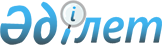 Об утверждении Плана по управлению пастбищами и их использованию по Айыртаускому району на 2018-2019 годыРешение Айыртауского районного маслихата Северо-Казахстанской области от 22 декабря 2017 года № 6-15-3. Зарегистрировано Департаментом юстиции Северо-Казахстанской области 16 января 2018 года № 4514
      В соответствии с пунктом 1) статьи 8 Закона Республики Казахстан от 20 февраля 2017 года "О пастбищах" маслихат Айыртауского района РЕШИЛ:
      1. Утвердить прилагаемый План по управлению пастбищами и их использованию по Айыртаускому району на 2018-2019 годы.
      2. Настоящее решение вводится в действие по истечении десяти календарных дней после дня его первого официального опубликования. План по управлению пастбищами и их использованию по Айыртаускому району на 2018-2019 годы
      Настоящий План по управлению пастбищами и их использованию по Айыртаускому району на 2018-2019годы (далее – План) разработан в соответствии с Законами Республики Казахстан от 20 февраля 2017года "О пастбищах", от 23января 2001года "О местном государственном управлении и самоуправлении в Республике Казахстан", приказом Заместителя Премьер-Министра Республики Казахстан - Министра сельского хозяйства Республики Казахстан от 24 апреля 2017года №173 "Обутверждении Правил рационального использования пастбищ" (зарегистрирован в Министерстве юстиции Республики Казахстан 28апреля 2017года №15090), приказом Министра сельского хозяйства Республики Казахстан от 14 апреля 2015года № 3-3/332 "Об утверждении предельно допустимой нормы нагрузки на общую площадь пастбищ" (зарегистрирован в Министерстве юстиции Республики Казахстан 15мая 2015года №11064).
      План принимается в целях рационального использования пастбищ, устойчивого обеспечения потребности в кормах и предотвращения процессов деградации пастбищ.
      План содержит:
      1. Схемы (карты) расположения пастбищ на территории административно-территориальной единицы в разрезе категорий земель, собственников земельных участков и землепользователей на основании правоустанавливающих документов в населенных пунктах, согласно приложения 1.
      2. Приемлемые схемы пастбищеоборотов, согласно приложения 2.
      3. Карты с обозначением внешних и внутренних границ и площадей пастбищ, в том числе сезонных, объектов пастбищной инфраструктуры в населенных пунктах, согласно приложения 3.
      4. Схема доступа пастбищепользователей к водоисточникам (озерам, рекам, прудам, копаням, оросительным или обводнительным каналам, трубчатым или шахтным колодцам), составленную согласно норме потребления воды в населенных пунктах, согласно приложения 4.
      5. Календарный график по использованию пастбищ, устанавливающий сезонные маршруты выпаса и передвижения сельскохозяйственных животных в населенных пунктах, согласно приложения 5.
      План принят с учетом сведений о состоянии геоботанического обследования пастбищ, сведений о ветеринарно-санитарных объектах, данных о численности поголовья сельскохозяйственных животных с указанием их владельцев – пастбищепользователей, физических и (или) юридических лиц, данных о количестве гуртов, отар, табуновсельскохозяйственных животных.
      По административно-территориальному делению в Айыртауском районе имеются 14 сельских округов, 79 сельских населенных пунктов.
      Общая площадь территории Айыртауского района 960382 га, из них пастбищные земли – 287316 га, орошаемые земли – 166 га.
      По категориям земли подразделяются на:
      земли сельскохозяйственного назначения – 733474 га;
      земли населенных пунктов – 103159 га;
      земли промышленности, транспорта, связи, для нужд космической деятельности, обороны, национальной безопасности и иного несельскохозяйственного назначения – 8771 га;
      земли водного фонда – 6651 га;
      земли запаса – 39766 га.
      Климат района резко континентальный, зима сравнительно холодная, лето жаркое и засушливое. Среднегодовая температура воздуха в январе – -22;-40°С, в июле +15;+30°С. Средний размер осадков составляет - 49 мм, а годовой - 199 мм.
      Растительный покров района разнообразный, включает примерно 120 видов. Самые распространенные из них злаковые, бобовые и разнотравье.
      В районе действуют 14 ветеринарных пунктов, 10 пунктов для искусственного осеменения, 30 скотомогильников и 3 сибирско-язвенные захоронения.
      В настоящее время в Айыртауском районе насчитывается крупного рогатого скота 39713 голов, мелкого рогатого скота 39260 голов, 12650 голов лошадей, 16253 голов свиней и 243756 птиц.
      Примечание.
      Расшифровка аббревиатуры:
      °С -показатель Цельсия;
      га-гектар;
      мм-миллиметр;
      с/о- сельский округ. Схема (Карта) расположения пастбищ на территории административно-территориальной единицы в разрезе категорий земель, собственников земельных участков и землепользователей на основании правоустанавливающих документов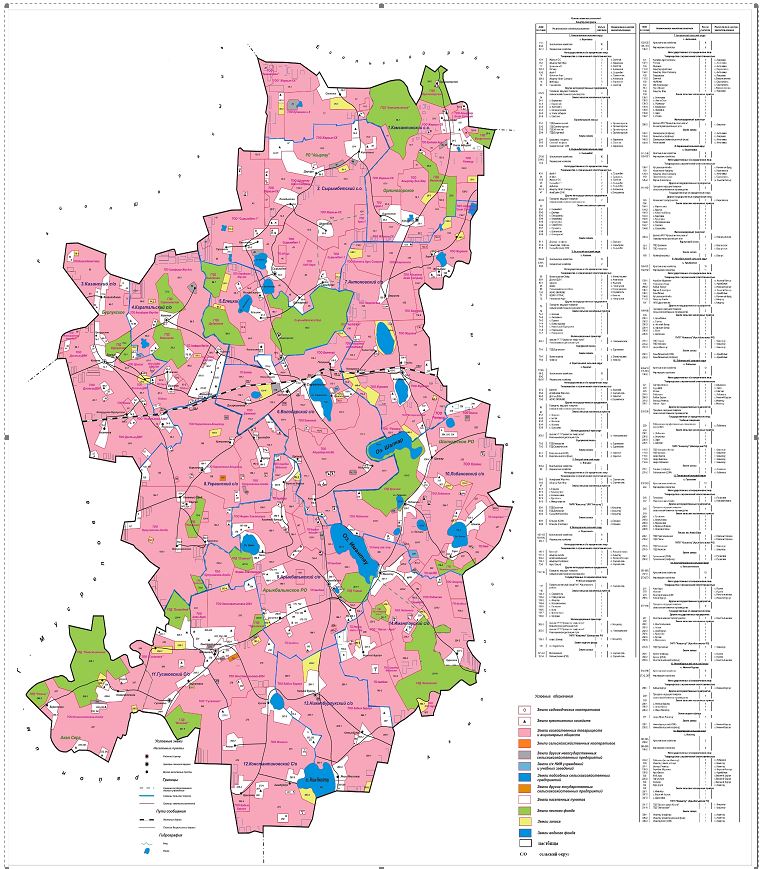  Приемлемые схемы пастбищеоборотов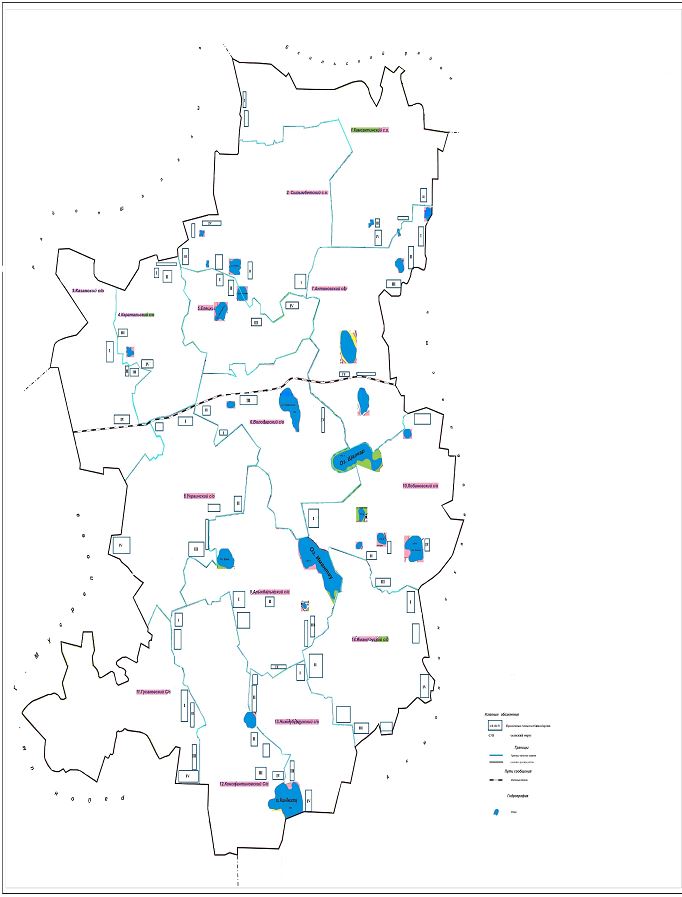  Схема (Карта) с обозначением внешних и внутренних границ и площадей пастбищ, в том числе сезонных, объектов пастбищной инфраструктуры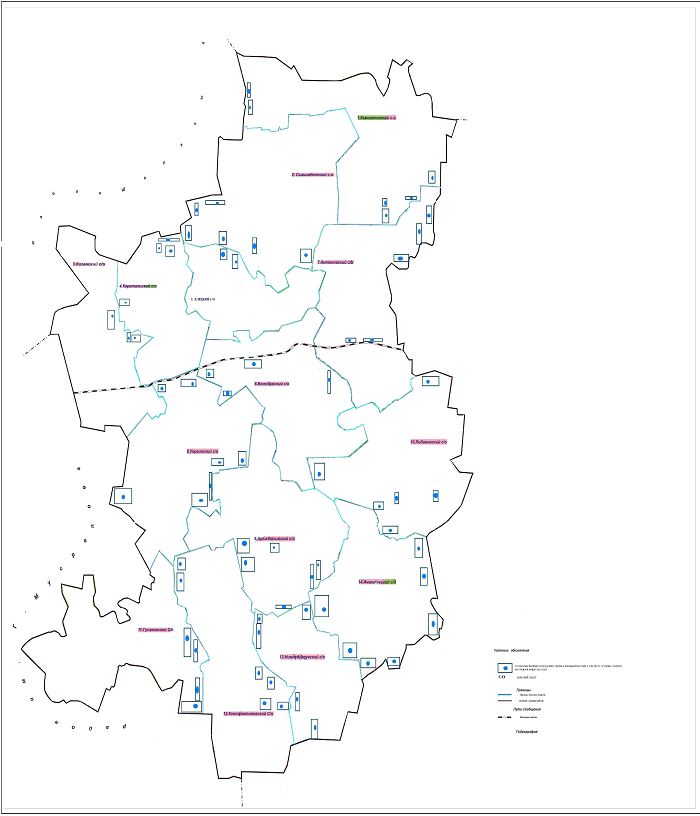  Схема(Карта) доступа пастбищепользователей к водоисточникам (озерам, рекам, прудам оросительным или обводнительным канала, трубчатым или шахтным колодцам), составлена согласно норме потребления воды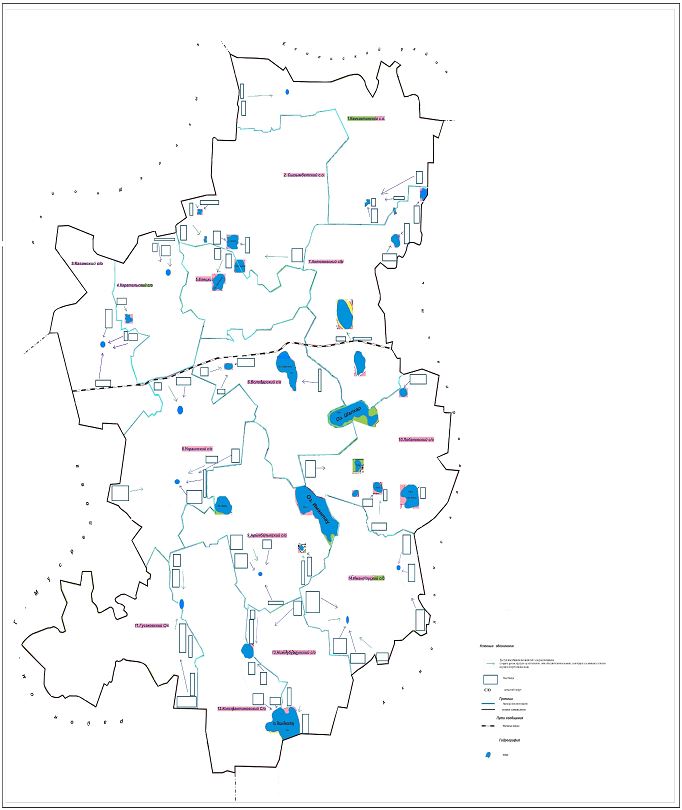  Календарный график по использованию пастбищ, устанавливающий сезонные маршруты выпаса и передвижения сельскохозяйственных животных
					© 2012. РГП на ПХВ «Институт законодательства и правовой информации Республики Казахстан» Министерства юстиции Республики Казахстан
				
      Председатель XV сессии
Айыртауского районного маслихата
Северо-Казахстанской области

Б.Кусаинов

      Секретарь Айыртауского
районного маслихата
Северо-Казахстанской области

Б.Жанахметов
Утвержден решением маслихата Айыртауского района Северо-Казахстанской областиот 22 декабря 2017 года№ 6-15-3Приложение 1 к Плану по управлению пастбищами и их использованию по Айыртаускому району на 2018-2019 годыПриложение 2 к Плану по управлению пастбищами и их использованию по Айыртаускому району на 2018-2019 годыПриложение 3 к Плану по управлению пастбищами и их использованию по Айыртаускому району на 2018-2019 годыПриложение 4 к Плану по управлению пастбищами и их использованию по Айыртаускому району на 2018-2019 годыПриложение 5 к Плану по управлению пастбищами и их использованию по Айыртаускому району на 2018-2019 годы
№ п/п
Наименование сельского округа
Номерция требования
Номерция требования
Номерция требования
Номерция требования
№ п/п
Наименование сельского округа
I
II
III
IV
1
Арыкбалыкский
с25 апреля по 24 июня одноразовое стравливание
с 25 июня по 24 июля одноразовое стравливание
с 25 июля по 22 октября одноразовое стравливание
отдыхающее поле
2
Антоновский 
отдыхающее поле
с 25 апреля по 24 июня одноразовое стравливание
с 25 июня по 24 июля одноразовое стравливание
с 25 июля по 22 октября одноразовое стравливание
3
Володарский 
с 25 июля по 22 октября одноразовое стравливание
отдыхающее поле
с 25 апреля по 24 июня одноразовое стравливание
с 25 июня по 24 июля одноразовое стравливание
4
Гусаковский
с 25 июня по 24 июля одноразовое стравливание
с 25 июля по 22 октября одноразовое стравливание
отдыхающее поле
с 25 апреля по 24 июня одноразовое стравливание
5
Елецкий
с 25 апреля по 24 июня одноразовое стравливание
с 25 июня по 24 июля одноразовое стравливание
с 25 июля по 22 октября одноразовое стравливание
отдыхающее поле
6
Имантауский
отдыхающее поле
с 25 апреля по 24 июня одноразовое стравливание
с 25 июня по 24 июля одноразовое стравливание
с 25 июля по 22 октября одноразовое стравливание
7
Казанский 
с 25 июля по 22 октября одноразовое стравливание
отдыхающее поле
с 25 апреля по 24 июня одноразовое стравливание
с 25 июня по 24 июля одноразовое стравливание
8
Камсактинский
с 25 июня по 24 июля одноразовое стравливание
с 25 июля по 22 октября одноразовое стравливание
отдыхающее поле
с 25 апреля по 24 июня одноразовое стравливание
9
Каратальский
с 25 апреля по 24 июня одноразовое стравливание
с 25 июня по 24 июля одноразовое стравливание
с 25 июля по 22 октября одноразовое стравливание
отдыхающее поле
10
Константиновский
отдыхающее поле
с 25 апреля по 24 июня одноразовое стравливание
с 25 июня по 24 июля одноразовое стравливание
с 25 июля по 22 октября одноразовое стравливание
11
Лобановский
с 25 июля по 22 октября одноразовое стравливание
отдыхающее поле
с 25 апреля по 24 июня одноразовое стравливание
с 25 июня по 24 июля одноразовое стравливание
12
Нижнебурлукский
с 25 июня по 24 июля одноразовое стравливание
с 25 июля по 22 октября одноразовое стравливание
отдыхающее поле
с 25 апреля по 24 июня одноразовое стравливание
13
Сырымбетский
с 25 апреля по 24 июня одноразовое стравливание
с 25 июня по 24 июля одноразовое стравливание
с 25 июля по 22 октября одноразовое стравливание
отдыхающее поле
14
Украинский
отдыхающее поле
с 25 апреля по 24 июня одноразовое стравливание
с 25 июня по 24 июля одноразовое стравливание
с 25 июля по 22 октября одноразовое стравливание